PSYC 321 Physiological Psychology Syllabus for Fall 2022
Dr. Fred Shaffer

We will communicate by email. Please check it regularly, including Spam and Trash filters. Our first quiz will be on Tuesday, August 23rd. Plan to attend every class on time. Students arriving more than 5 minutes late may not take our daily quiz save for weather hazards.	
OFFICE HOURS
I am fully vaccinated and masked. If you wish to see me in person, you must be masked without symptoms or recent COVID exposure. I have set up my office for our safety. Hours are M-F, 9:30-10:20 in Barnett 2401, and by appointment on Zoom.
YOU WILL NEED A PLAN B
Identify an alternative computer and internet source (Plan B) for when our class goes online. You may be able to use your phone as a hot spot if your internet goes down.
CLASS DESCRIPTIONFormat: Our class will be completely in-person and will feature lectures followed by a quiz or exam proctored from my desktop. 

Academic integrity: You may not use any resource or confer with anyone during a quiz, exam, or Final. Your first violation of this policy will result in a score of 0 and referral to the Provost. Your second violation will earn a semester grade of F and Provost referral. 

How to prepare: read the chapter, review my lecture podcast, and take a practice quiz. Proctored in-person assignments will require more in-depth study than taking them online using diverse resources (e.g., notes, text, classmates). Dust off your pre-pandemic study habits, expectations, and ethics.

COVID precautions: follow current Truman guidelines on masking and distancing.

If you have or suspect you have COVID: follow Truman’s testing and quarantine policies. Do NOT attend class. I will exempt your assignment.

If you miss class: review the chapter Lecture and Kahoot. Quizzes and exams may not be reopened or taken online when our class meets in person.


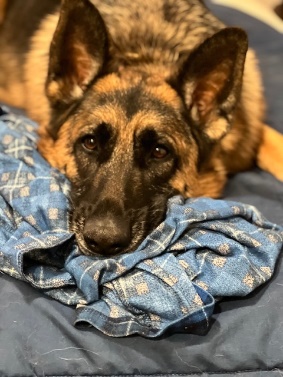 CATALOG DESCRIPTION
This course examines the philosophy of science and the application of the scientific method in physiological psychology, functional neuroanatomy, neurophysiology, the chemical bases of behavior, hormones and the brain, life-span development of the brain and behavior, regulation and behavior, emotions, and psychological disorders, and cognitive neuroscience. Prerequisite: Grade of C, or better, in PSYC 166 - General Psychology and PSYC 266 - Experimental Psychology. Credits: 3.





MY EXPECTATIONSI expect you to succeed. Listen to every podcast and study 9 hours per week (135 hours per semester) for an A. College is a marathon that rewards discipline and consistent effort. We will strive together to create an environment that celebrates diversity, mutual respect, scholarship, and critical thinking.
COMPLIANCEOur class follows University policies concerning Academic Integrity, ADA Accommodations, Attendance, and Sexual Harassment. If you have an accommodation letter, please contact the Student Access Office (x4478) and me as soon as possible. See Appendix.TEXTOur class requires Breedlove’s Behavioral Neuroscience (9th ed.), Sinauer (publisher), ISBN 978-1-6053-5907-6. You can’t get by with an earlier edition. E-books and hardbound or loose-leaf North American and international versions of the 9th edition are fine. You won’t need any of the publisher’s commercial services.

PHYSIOLOGICAL PSYCHOLOGY IS A LIBERAL ARTS AND SCIENCE COURSEFollowing Phi Beta Kappa’s description: “in acquiring a liberal education, the undergraduate will study primarily subjects which illuminate the human condition, subjects which explore aspects of taste and feeling, of the reasoning process, of the physical and moral worlds, of individual and group responsibility, of the meaning of life as a whole."
KAIZENOur course utilizes kaizen (change + good) or continuous improvement. I evaluate previous question performance and rewrite/replace poorly performing items in building each semester’s quizzes and exams. This review also helps me target learning objectives that require better explanation. 

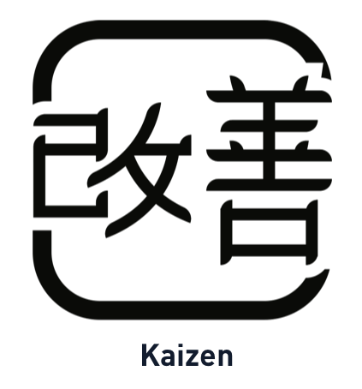 COURSE OUTCOMES AND HOW WE WILL ACHIEVE THEM
Students who complete this course will understand the philosophy of science and the application of the scientific method in physiological psychology, functional neuroanatomy, neurophysiology, the chemical bases of behavior, hormones and the brain, life-span development of the brain and behavior, regulation and behavior, emotions and psychological disorders, and cognitive neuroscience. We will achieve these outcomes through lecture, frequent assessment, and participation in undergraduate research.

BOTTOM LINEI expect you to attend every class session on time, review assigned textbook chapters, listen to the podcasts, and complete quizzes, exams, and our Final.
GRADES
Your grade will be based on 475 points with no weighting: 
       25 quizzes (5 objective questions) = 5 points = 125 points
       5 exams (50 objective questions) = 50 points = 250 points
       comprehensive final (100 objective questions) = 100 points

To protect our question pool, you may only review quizzes and unit exams in class immediately after submitting your answers. You may not take notes from this review. Last, you may not review answers on your Final.
The grading scale is A = 90%, B = 80%, C = 70%, and D = 60%. I will round 89.5% to an A, while 89.4% will remain a B. Work hard and do extra credit to ensure the grade you want. There will be no opportunities to do extra work to raise your grade after the Final. Practice exams and quizzes do not count toward your grade.MISSED QUIZZES, UNIT EXAMS, AND FINALYou may not reschedule quizzes, exams, or our Final.
UNIVERSITY-APPROVED EVENTS
I will exempt up to 4 quizzes and 1 exam for absences for university-sponsored activities if you contact me in advance with documentation. An exemption means that the assignment will not count for or against you.
HEALTH CRISESI will exempt up to 4 quizzes and 1 exam for absences due to quarantine, medical appointments, and hospitalizations if you contact me in advance or immediately after a missed class. 
MISSED FINALIf you don’t take your Final during its scheduled period due to an excused reason, you may take it during one of my remaining Finals. If you miss your Final for an unexcused reason, I will assess a penalty of 25 points per day.
QUIZ OR EXAM QUESTION APPEALOur textbook is authoritative, so always choose its authors’ perspective if it disagrees with a practice question.  Review the relevant section of our textbook before challenging an answer and include the page number in your appeal. You must email me your concerns about a quiz or exam within 24 hours of its completion. After that time, I will not review your grade on that assignment.EXTRA CREDIT
You may earn a maximum of 20 points from a combination of participation in research on the SONA system and a 10-question extra-credit exam over Chapter 17. I will enter SONA credit in a single column (SONA) by exam 5.

Nearly all classes in the Psychology department utilize an online system called SONA for participating in research being conducted by our students and faculty members. Early in the semester, you will receive an email from SONA informing you of your unique UserID and Password, as well as instructions and rules for using the system. You will use SONA to identify research opportunities in the department and then to volunteer for them. Credits earned in SONA can be applied as extra credit points in your PSYC classes. Note that all research participation is voluntary, all studies must pass ethical review before being posted on SONA, and you may take the extra-credit exam instead if you’d rather not participate in research. Be sure to read each study’s description before signing up, as some research is on topics that may make you uncomfortable. Up to 20 credits earned in SONA for our class can be used as extra credit.CALENDAR
APPENDIX: UNIVERSITY POLICIES AND RESOURCES
Disability ServicesTo obtain disability-related academic accommodations, students with documented disabilities must contact the course instructor and the Office of Student Access and Disability Services (OSA) as soon as possible. Truman complies with ADA requirements. For additional information, refer to the Office of Student Access and Disability Services website at http://disabilityservices.truman.edu/You may also contact OSA by phone at (660) 785-4478 or email studentaccess@truman.edu
Emergency ProceduresIn each classroom on campus, there is a poster of emergency procedures explaining best practices in the event of an active shooter/hostile intruder, fire, severe weather, bomb threat, power outage, and medical emergency.  This poster is also available as a PDF at this link: http://police.truman.edu/files/2015/12/Emergency-Procedures.pdf.



Students should be aware of the classroom environment and note the exits for the room and building. For more detailed information about emergency procedures, please consult the Emergency Guide for Academic Buildings, available at the QR code shown or at the following link: http://police.truman.edu/emergency-procedures/academic-buildings/
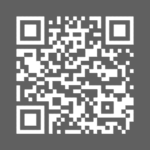 This six-minute video provides some basic information on how to react in the event there is an active shooter in your location: http://police.truman.edu/emergency-procedures/active-shooter/active-shooter-preparedness-video/.
Truman students, faculty, and staff can sign up for the TruAlert emergency text messaging service via TruView. TruAlert sends a text message to all enrolled cell phones in the event of an emergency at the University. To register, sign in to TruView and click on the “Truman” tab. Click on the registration link in the lower right of the page under the “Update and View My Personal Information” channel on the “Update Emergency Text Messaging Information” link.  During a campus emergency, information will also be posted on the TruAlert website http://trualert.truman.edu/.Discrimination and Title IXTruman State University, in compliance with applicable laws and recognizing its deeper commitment to equity, diversity and inclusion which enhances accessibility and promotes excellence in all aspects of the Truman Experience, does not discriminate on the basis of age, color, disability, national origin, race, religion, retaliation, sex (including pregnancy), sexual orientation, or protected veteran status in its programs and activities, including employment, admissions, and educational programs and activities.   Faculty and staff are considered “mandated reporters” and therefore are required to report potential violations of the University’s Anti-Discrimination Policies to the Institutional Compliance Officer.Title IX prohibits sex harassment, sexual assault, intimate partner violence, stalking and retaliation.  Truman State University encourages individuals who believe they may have been impacted by sexual or gender-based discrimination to consult with the Title IX Coordinator who is available to speak in depth about the resources and options.  Faculty and staff are considered “mandated reporters” and therefore are required to report potential incidents of sexual misconduct that they become aware of to the Title IX Coordinator.For more information on discrimination or Title IX, or to file a complaint contact:Institutional Compliance Officer, Title IX, and Section 504 Coordinator
Office of Institutional Compliance
Violette Hall, Room 1308
100 E. Normal Ave
Kirksville, MO  63501
Phone: (660) 785-4354
titleix@truman.edu
The institution’s complaint procedure can be viewed at http://titleix.truman.edu/files/2015/08/University-Complaint-Reporting-Resolution-Procedure.pdf and the complaint form is accessible at http://titleix.truman.edu/make-a-report/.Statement regarding academic integrity/plagiarism policy in accordance with the University policy and procedures, for example:“ACADEMIC HONESTY – Personal and scholarly integrity are expected of everyone in the class. Failure to live up to those responsibilities, risks earning a failing grade on the assignment/examination, a failing grade for the course, and/or in serious cases expulsion for the academic program or University.  The University policy on academic dishonesty as published in the Student Conduct Code and General/Graduate Catalog applies (http://catalog.truman.edu/content.php?catoid=15&navoid=801#Academic_Dishonesty)FERPAEducation records are protected by the Family Education Right to Privacy Act (FERPA).  As a result, course grades, assignments, advising records, etc., cannot be released to third parties without your permission.  There are, however, several exceptions about which you should be aware.  For example, education records can be disclosed to employees or offices at Truman who have an “educational need to know”.  These employees and offices may include your academic advisor, the Institutional Compliance Officer, the Registrar’s Office, or Student Affairs, depending on the type of information.  For more information about FERPA, see http://www.truman.edu/registrar/ferpa/.
Statement on Disruptive Behavior“Behavior that persistently or flagrantly interferes with classroom activities is considered disruptive behavior and may be subject to disciplinary action.  Such behavior inhibits other students’ ability to learn and an instructor’s ability to teach.  
A student responsible for disruptive behavior may be asked to leave class pending discussion and resolution of the problem…” and may be reported to the Office of Citizenship and Community Standards.   (Quotation from Washington State University).ABOUT DR. SHAFFER    

I am a Professor of Psychology and have proudly taught at Truman since 1975. I served two terms as Psychology Department Convener and have supervised the Center for Applied Psychophysiology since 1976. 




I earned a BA in Psychology and Political Science with a minor in Philosophy/ Religion from Claremont Men’s College in 1971.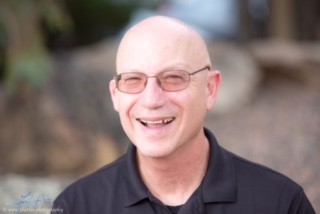 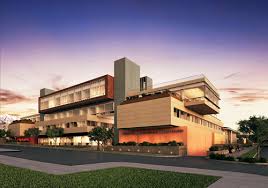 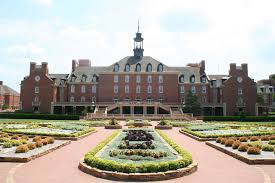 I completed a MS in Clinical Psychology in 1973 and a PhD in Social-Personality Psychology in 1975 from Oklahoma State University.

In 2008, I received the Walker and Doris Allen Fellowship for Faculty Excellence at Truman State University.

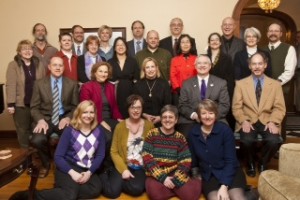 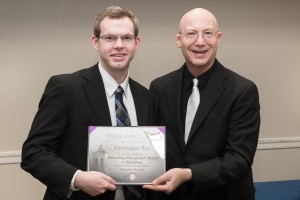 In 2013, I received the Outstanding Research Mentor of the Year award at Truman for my supervision of the Center for Applied Psychophysiology since 1976. (Former Assistant Director Christopher Zerr is shown with his Order of Omega Leadership Award.)



In 2019, I received AAPB’s Distinguished Scientist Award, was chosen the Association for Applied Psychophysiology and Biofeedback (AAPB) President-Elect, and delivered an address that celebrated the contributions of our biofeedback and neurofeedback community.
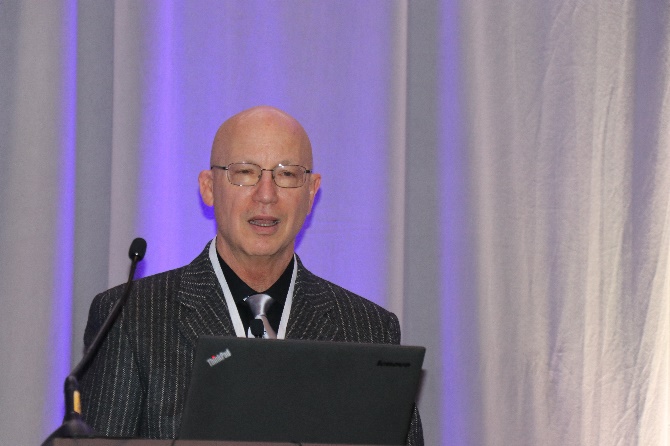 

April 2019, I attended the Biofeedback Federation of Europe conference in Cardiff, Wales. Above are Dr. Inna Khazan and Nick Gravett (Truman alumnus) at Caerphilly Castle, the largest in Wales. We stormed it.


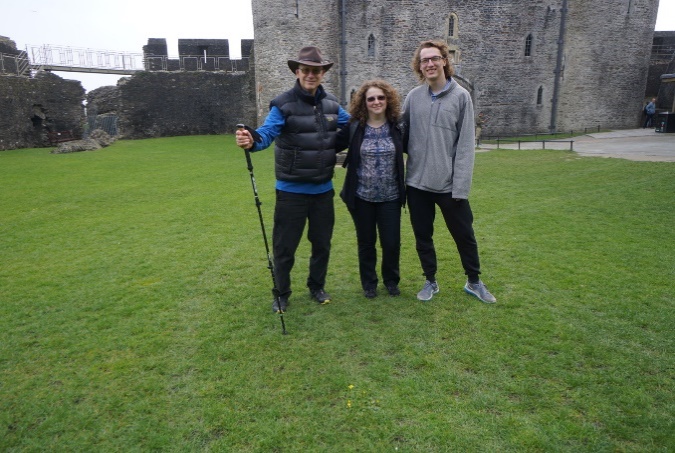 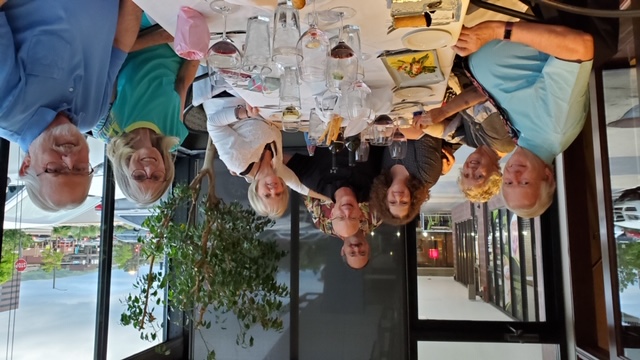 In 2020, the Biofeedback Certification International Alliance (BCIA) created a perpetual Heart Rate Variability Biofeedback scholarship that waives certification fees in my name. This generous gift gives priority to Military applicants. In the BCIA Board picture above, Dr. Inna Khazan is to my left, Dr. David Hagedorn is behind me, and Judy Crawford (Executive Director) is to my right. My decades-long teaching and writing partner, Dr. Don Moss, is front left, and Dr. Randy Lyle (our Board Chair) is front right. We were graced by their late wives, Nancy and Carla. Our BCIA family will greatly miss them.


     

Skeiða-og Gnúpverjahreppur

May 2019, I toured Reykjavík, Iceland with Zachary Meehan following his graduation from the University of Northern Iowa with a Master’s in Clinical Science. He is currently a Clinical Doctoral student at the University of Delaware.

   

   Mýrdalshreppur

  
   

Reynisfjara Beach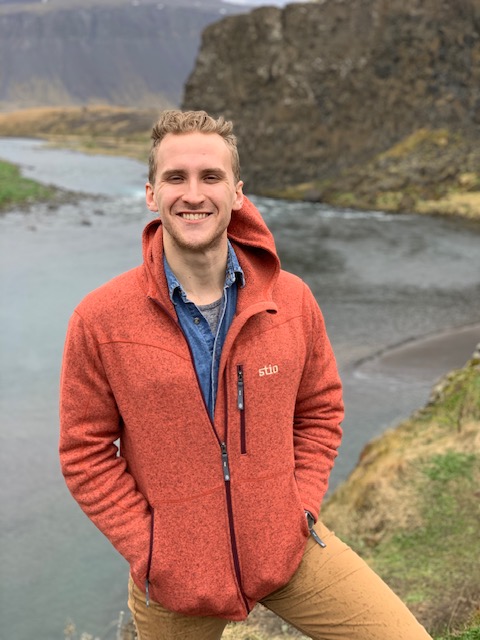 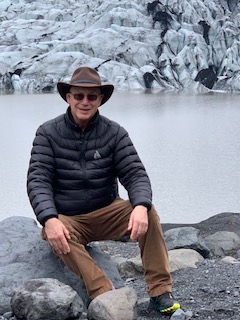 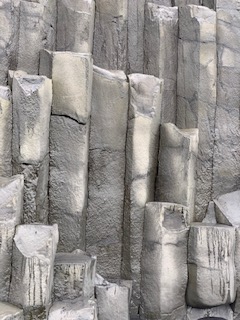 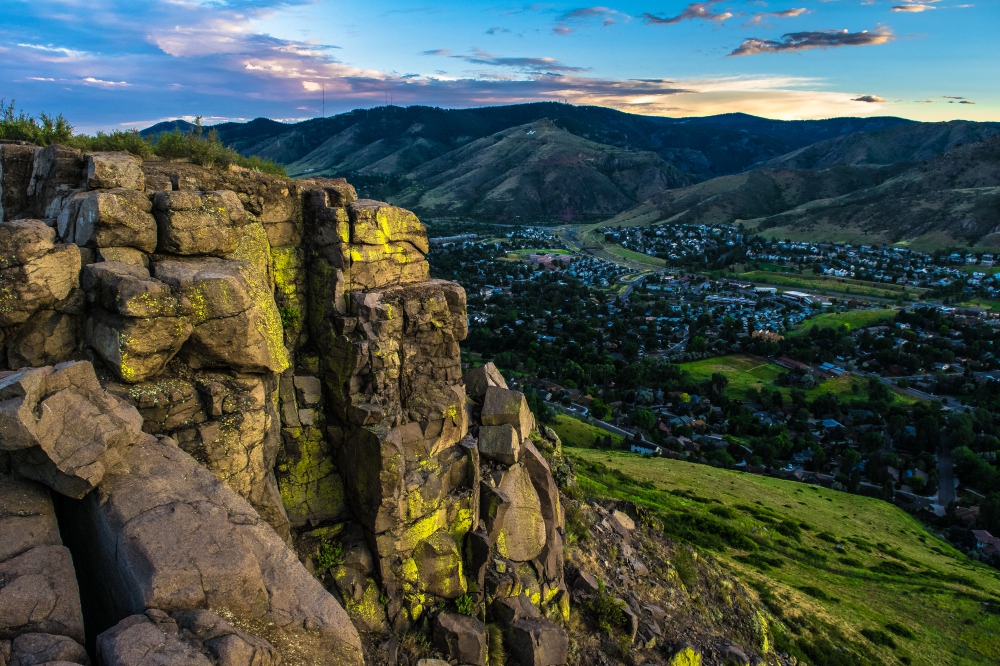 I regularly visited Golden, Colorado, for hiking, great food, and professional writing several times a year. I will resume my visits when it is safe.ContactContactEmailfredricshaffer@gmail.com (place PSYC 321 in the subject line)HoursM-F 9:30-10:20 in BT 2401, and by appointment on ZoomSupportITS: 660-785-4544    Blackboard: 660-785-4026My websitehttp://fshaffer.sites.truman.edu/Fast Course FactsFast Course FactsAttendanceIn-personQuizzesTwenty-five 5-point objective question quizzes may not be rescheduled. Blackboard will silently drop your lowest quiz.ExamsFive 50-question objective questions (50 points). They may not be rescheduled. Extra Credit20 points from all sources (SONA and 10-question Chapter 16 Extra-Credit Exam).Comprehensive FinalRequired with 100 objective questions (100 points).TextBreedlove and Watson (9th ed.) Behavioral NeuroscienceResourcesResourcesWeek in the ‘villeEmailed to youExams and QuizzesAssignmentsPractice TestsAssignments Syllabus, Exam Guides, PPTs, Podcasts, KahootsCourse DocumentsInternet VideosExternal LinksTruman Policies and
ResourcesSyllabus AppendixWinning Study StrategiesWinning Study StrategiesRead the entire chapter and take a practice quiz before each class. Practice quizzes and tests don’t count toward your grade, and you may take them as often as you wantRead the entire chapter and take a practice quiz before each class. Practice quizzes and tests don’t count toward your grade, and you may take them as often as you wantTake notes on each chapter and then type up and review your notesTake notes on each chapter and then type up and review your notesReview missed learning objectives, Guides, and Kahoots for exams, and FinalReview missed learning objectives, Guides, and Kahoots for exams, and FinalFall 2022 Calendar for PSYC 321
Assignments are due during class time and may not be extended or rescheduled
Fall 2022 Calendar for PSYC 321
Assignments are due during class time and may not be extended or rescheduled
Fall 2022 Calendar for PSYC 321
Assignments are due during class time and may not be extended or rescheduled

Week 1
Aug 23 Ch 2 (Q1)Aug 25 Ch 2 (Q2)  
Week 7
Oct 4 Ch 14 (Q11)Oct 6 Ch 14 (Q12)
Week 13  
Nov 15 Ch 16 (Q22)
Nov 17 Ch 16 (Q23)Week 2Aug 30 Ch 3 (Q3)  
Sept 1 Ch 3 (Q4)Week 8Oct 11 Exam 3 Ch 8 and 14, 
TED Talk 3
Oct 13 Midterm Break
Week 14Nov 21-25 Thanksgiving Week 3 
Sept 6 Exam 1 Ch 2-3, 
  TED Talk 1 
Sept 8 Ch 4 (Q5) 
Week 9 
Oct 18 Ch 9 (Q13/Q14)
Oct 20 Ch 10 (Q15)Week 15 
Nov 29 Ch 18 (Q24)
Nov 31 Ch 18 (Q25)Week 4 
Sept 13 Ch 4 (Q6)
Sept 15 Ch 5 (Q7)
Week 10
Oct 25 Ch 10 (Q16)
Oct 27 Ch 11 (Q17)Week 16
Dec 6 Consciousness (Q26)
Dec 8 Exam 5 Ch 15-16, 
18/EC over Chapter 17
Week 5
Sept 20 Ch 5 (Q8)
Sept 22 Exam 2 Ch 4-5,
  TED Talk 2 
Week 11  
Nov 1 Ch 11 (Q18)
Nov 3 Exam 4 Ch 9-11, and
Ted Talk 4Week 17
Dec 14 Reading Day
Dec 16 (Friday) Final 9:30-11:20Week 6
Sept 27 Ch 8 (Q9)
Sept 29 Ch 8 (Q10)   Week 12
Nov 8 Ch 15 (Q20)Nov 10 Ch 15 (Q21)November 8th is Election Day. 
Vote!

TED Talks are in Blackboard’s 
  Web Links 
